Colegio República Argentina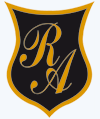 O’Carrol  # 850-   Fono 72- 2230332                    Rancagua	GUIA DE CIENCIAS NATURALES 4° BÁSICOS SEMANA 10 1 AL 5 DE JUNIO Profesoras: Carolina Abarca, Carmen G. Araya, Nathaly Hormazábal, Fernanda Muñoz.Instrucciones:¿Ya revisó los videos?, ¿qué te pareció?, interesante, ¿cierto? ¿Has sentido algún sismo en tu vida?¿cómo te sentiste? ¿te dio miedo? ¿arrancaste?Ahora, de acuerdo a los videos que viste,  sabemos que los sismos se producen por el movimiento de las placas tectónicas, éstas al moverse se traban y acumulan energía que al liberarse originan los sismos. En un sismo distinguimos 2 elementos importantes que son: el epicentro que es el punto de la superficie terrestre  donde se proyecta el hipocentro  y el hipocentro es el punto interior de la tierra donde se produce el sismo, es el lugar de mayor intensidad. ¿Se puede medir un sismo? Sí, en un sismo se puede medir su intensidad y su magnitud. La intensidad se relaciona con los efectos que puede causar un sismo, por ejemplo: destrucción de casas, edificios o calles, percepción de las personas, etc, la unidad de medida es la Escala de  Mercalli en grados que van del I al XII.  En cambio la magnitud, es decir la energía liberada por un sismo, se mide usando la unidad de medida llamada Escala de Richter en grados que van desde 0 a 10 con el instrumento llamado sismógrafo.Un dato: El sismo de nuestro país del año 2010 tuvo una magnitud de 8,89 grados en la Escala de Richter. Provocó mucha destrucción y daño a edificios, casas, carreteras, etc. También provocó tsunamis de gran envergadura.Han escuchado la palabra ¿Tsunami?, ¿quieren saber cómo se originan? Les cuento: un tsunami se origina cuando un sismo tiene su epicentro en el mar o lugar cercano a la playa, los movimientos de la  corteza provocan un desplazamiento gigantesco de grandes masas de agua formando olas gigantescas  superior a 3 metros. Esto también produce gran daño y destrucción en las ciudades costeras.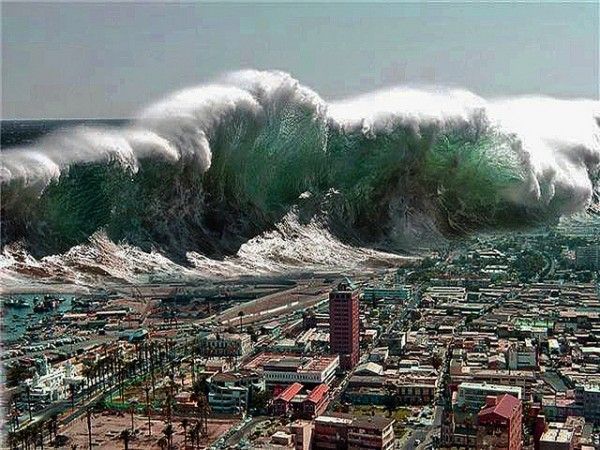 Otro fenómeno natural muy destructivo son las erupciones volcánicas. Éstas se producen cuando un volcán, es decir, una grieta o ruptura de la corteza terrestre, expulsa magma desde el interior de la tierra a altísimas temperaturas. Este magma expulsado se conoce con el nombre de lava toda  vez que llega a la superficie.En Chile, y en todos los países de la costa del Océano Pacífico, los volcanes se originaron por la compresión de las placas tectónicas de Nazca y Sudamericana, por eso se dice que pertenecemos al Cordón o Cinturón de fuego del Pacífico, zonas de mayor cantidad de volcanes y sismos.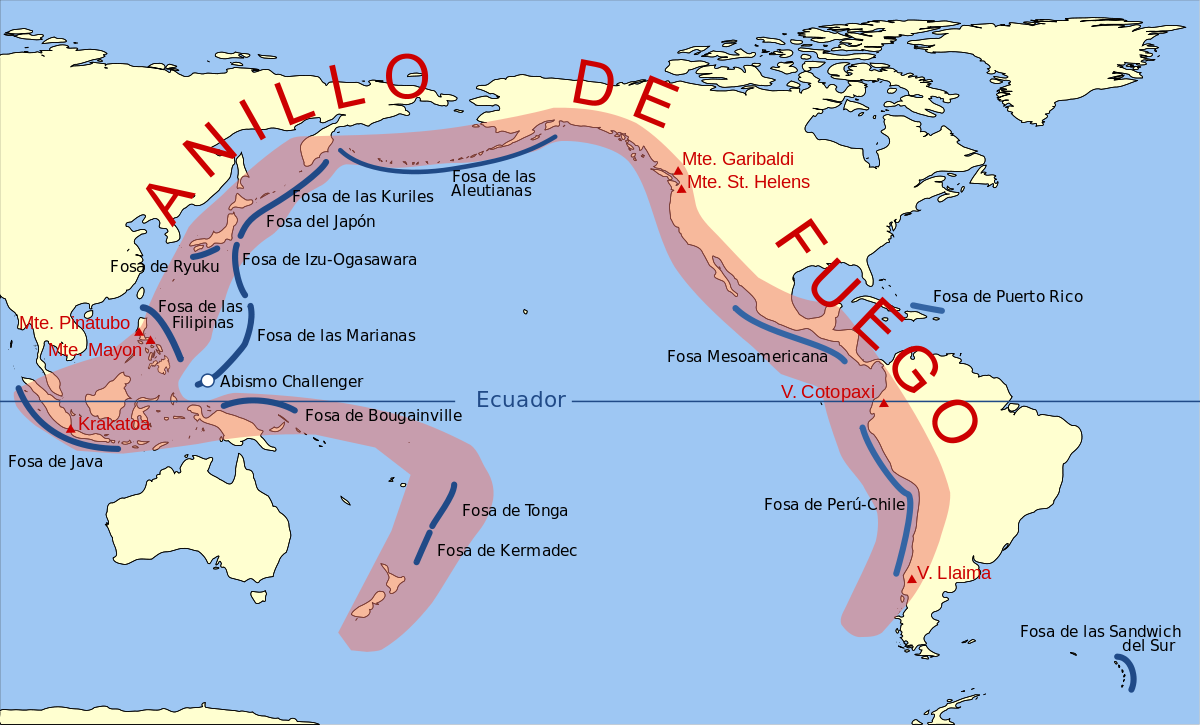 Observa detenidamente la imagen y luego responde las siguientes preguntas en tu cuaderno1.- ¿Qué volcán se puede observar en Chile?2.- ¿Qué otros montes (Mte.) o volcanes (V   .  )  aparecen en la ilustración?. Escríbelos en tu cuaderno.3. Desarrolla la siguiente actividad:4. Responde en tu cuaderno las preguntas de la página 232 de tu texto de estudio.5. Dibuja en tu cuaderno el volcán que aparece en la página 233 de tu libro y nombra sus partes. 6. Ahora que ya tienes tu volcán dibujado, describe cada una de las partes que lo forman (página 233 del texto).7. Desarrolla la siguiente actividad.Nombre:Curso:                                                                                  Fecha : OA: Explicar los cambios de la superficie de la Tierra a partir de la interacción de sus capas y los movimientos de las placas tectónicas (sismos, tsunamis y erupciones volcánicas).